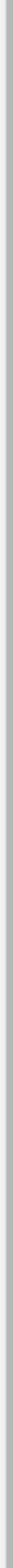 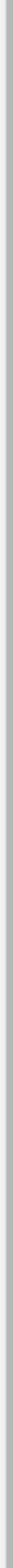 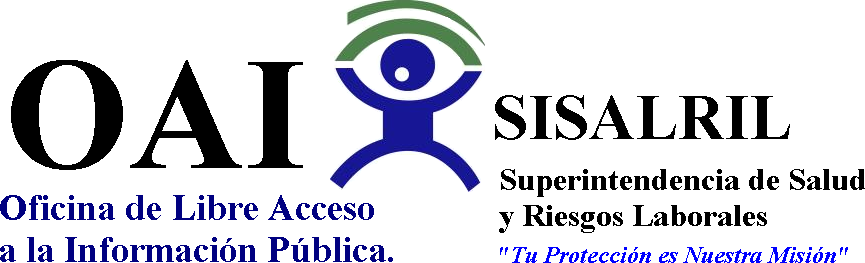 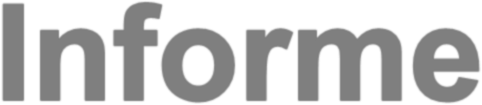 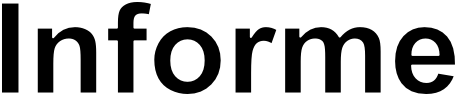 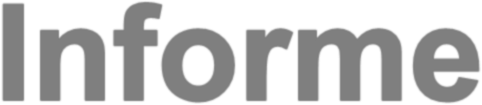 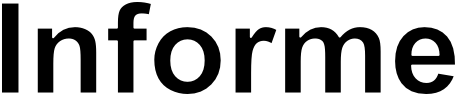 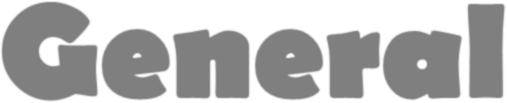 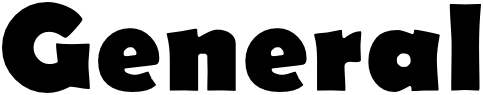 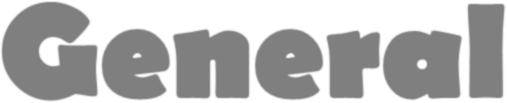 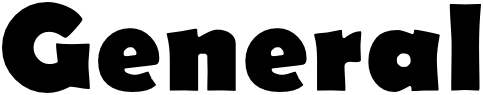 2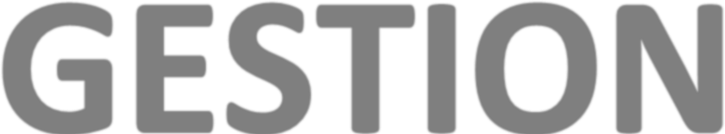 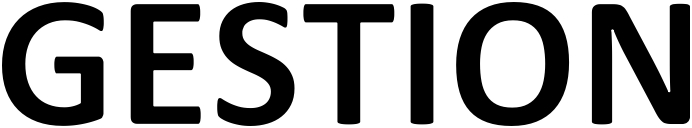 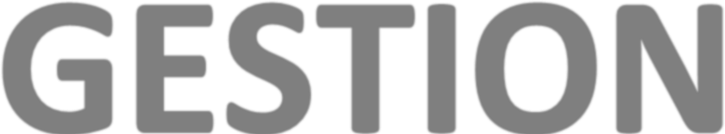 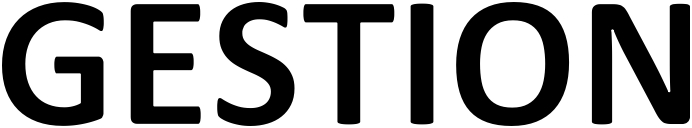 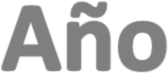 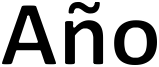 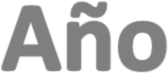 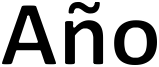                                                                       2023IntroducciónEste Informe General recoge las novedades de la OAI en este periodo correspondiente al año 2023.Información.Se considera como información a los fines de la presente Ley 200-04 de Libre Acceso a la Información Publica, cualquier tipo de documentación financiera relativa a presupuesto público.Solicitudes OAI.Las solicitudes de Acceso a la Información deben ser planteada de en forma escrita (Mediante la plataforma SAIP) y deberá contener por lo menos los siguientes requisitos: A)-Nombre completo y calidades de la persona que realiza la gestión. B)-Identificación clara y precisa de los daros e informaciones que requiere. C)- Identificación de la autoridad pública que posee la información. D)-Motivación de las razones por las cuales se requieren los daros e informaciones solicitadas. E)-Lugar o medio para recibir notificaciones.Línea 311 (Estadísticas)Sistema Nacional para Denuncias, Quejas, Reclamaciones y Sugerencias 311.El Sistema tiene como finalidad poner a la disposición del ciudadano una herramienta para realizar sus Denuncias, Quejas, Reclamaciones y/o Sugerencias, relativas a cualquier entidad o servidor del gobierno de la República Dominicana, para que las mismas puedan ser canalizadas a los organismos correspondientes siendo este un canal directo, centralizado y con base legal.Vía telefónica: marcando 311 desde un teléfono fijo o móvil, de lunes a viernes de 8:00 a.m. – 4:00 p.m. y ofreciéndole al ciudadano un servicio totalmente gratuito y eficiente.Vía Web : 24 horas al día los 7 días de la semanaServicios Ofrecidos por la SISALRIL al Ciudadano.Acceso a la Información Pública, Gobierno Abierto, Datos Abiertos, Protección de Datos Personales en el marco de la Ley 200-04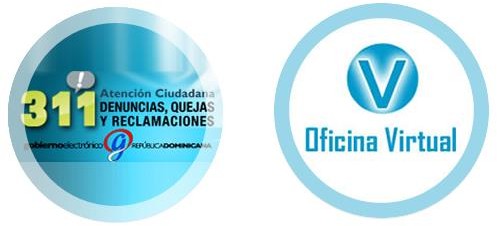 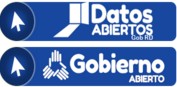 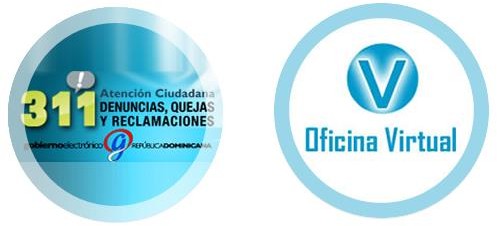 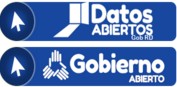 Certificaciones.x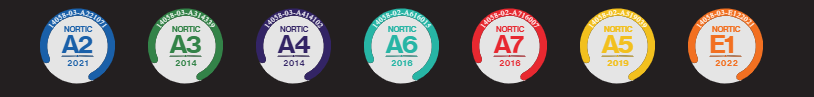 Valores InstitucionalesSeguridadTrabajo en EquipoIntegridadTransparenciaEficaciaCompromisoCalificaciones de Transparencia del año 2023.  Evaluaciones del 2023  Requerimientos recibidos en la OAI por sus diferentes vías de acceso durante el año 2023% De REQUERIMIENTOS RECIBIDOS Y PROCESADOS EN LA OAI AÑO 2023Resumen General del año 2023Primer Trimestre año 2023.Segundo Trimestre año 2023.Tercer Trimestre año 2023.Cuarto Trimestre 2023.Santo Domingo D.N ResumenEnero - Diciembre, 2023.Preparado por:Lic. Ruth  Bastardo. Oficial-SISALRILSanto Domingo, República DominicanaEnero96.29Febrero95.93Marzo98Abril97.69Mayo99.56Junio96.46Julio99.71Agosto100Septiembre94.84Octubre96.41Noviembre96.42Diciembre93.32CanalesEneroFebreroMarzoTotalVía Email1192848Carta0000Línea 31160410SAIP1261129CanalesAbrilMayoJunioTotalVía Email136136169441Carta0000Línea 3111124SAIP125522CanalesJulio   AgostoSeptiembreTotalVía Email1105541206Carta0000Línea 31144412SAIP103316CanalesOctubreNoviembreDiciembreTotalVía Email436566174Carta0000Línea 31173414SAIP86620